2019 November Mini MeetSaturday, November 2, 2019Order of EventsWarm Up 8:30 AM / Meet Start 9:30 AMColumbus Aquatic Club / November Mini MeetSaturday, November 2, 2019Team Name 								Team abbreviation 		_____Team Address 												City 								State 		 	Zip 			Head Coach 													Phone 				Home 					E-mail 				For entry problems call or e-mail 										All coaches from your team present at the meet, must be listedCoach 		Coach 	Coach 		Coach  	Coach 		Coach 	Total individual events						 X $4.00 = 			Swimmers					___________ X $0.00 = ______________Surcharge applies to all non-Georgia LSC registered swimmers.	  X $2.00 = _______________Total fees submitted						             		 			Submit one check payable to: Columbus Aquatic ClubEntries must be received on or before Wednesday, October 30, 2019.  Mail entries / Kathy Gramling / cachurricanes@gmail.comWAIVER, ACKNOWLEDGMENT AND LIABILITY RELEASEI, the undersigned coach or team representative, verify that all swimmers and coaches listed on the enclosed entry are registered with USA Swimming.I acknowledge that I am familiar with the safety rules of USA Swimming and Georgia Swimming regarding warm-up procedures and that I shall be responsible for the compliance of my swimmers with those rules during this meet. In granting this sanction it is understood and agreed that USA Swimming, Georgia LCS, and Columbus Aquatic Club shall be free and harmless from any liabilities or claims for damages arising by reason of injuries to anyone during the conduct of the event.I have reviewed RULE 302.4 FALSE REGISTRATION and understand that if a swimmer who is not properly registered with USA Swimming competes in a sanctioned competition, Georgia Swimming Inc. may impose a fine of up to $100.00 per event against the individual, member coach or member club submitting the entry.Signature/Title							DateHOSTColumbus Aquatic Club (HURR)SANCTION:Held under the sanction of USA Swimming, issued by Georgia Swimming Inc., Sanction #: GA19-108 / STTMAAPP:Minor Athlete Abuse Protection PolicyEffective June 23, 2019A USA Swimming club that hosts a sanctioned USA Swimming swim meet indicates acknowledgement of USA Swimming’s Minor Athlete Abuse Prevention Policy (“MAAPP”). All USA Swimming members including athletes 18 and older and adults who interact with minor athletes at swim meets are expected to comply with the MAAPP policy.All chaperones, team managers, adult swimmers, meet directors, officials, and non-member parents and meet volunteers are expected to understand and comply with MAAPP. As the host club, you are responsible for ensuring that these individuals know about and comply with MAAPP.LIABILITY:In granting this sanction it is understood and agreed that USA Swimming, Inc., Georgia Swimming, Inc., and Columbus Aquatic Club., shall be free and held harmless from any liabilities or claims for damages arising by reason of injuries to anyone during the conduct of the event.MEET DIRECTOR:Andrew Beggs / Andrew.t.beggs@gmail.comMEET REFEREE: Neal McKinney - nealsoundguyatlanta.comSTARTER:TBDSTROKE AND TURN:TBDADMIN OFFICIAL:Kathy Gramling – cachurricanes@gmail.comSAFETY DIRECTOR:Andrew BeggsFACILITY: Columbus Aquatic Center 1603 Midtown Dr. Columbus, GA 31909FACILITY PHONE #: 706.225.3980The Columbus Aquatic Center is an indoor, 50 meters by 25-yard facility. Bleacher seating for 900 plus spectators and ample parking is available. The competition course has been certified in accordance with 104.2.2C(4). The copy of the certification is on file with USA Swimming and Georgia Swimming. The depth of the competition pool varies from 13.8 ft. (lane 1) to 6.3 ft (lane 10) at the start and turn end ends.   Daktronics timing system with full scoreboard will be used.SCHEDULE:Session 1:      Open Warm-up: 8:30AM / Start: 9:30AMMEET FORMAT:SCYTimed Finals – Time Trials count toward individual events.All events will be pre-seeded There will be no positive check-in events for this meet. ENTRY FEES:Ind. Event:  $4.00 / Late Entry: $8.00 / Time Trial Event:  $8.00 A $2.00 Ga travel surcharge applies to all non-Georgia LSC registered swimmers.                              ELIGIBILITY:Open to all USA-registered swimmers and teams. Columbus Aquatic Club will not allow unregistered swimmers, coaches, officials or teams to participate in this meet. No swimmer will be permitted to compete unless the swimmer is a member in as provided in Article 302.ENTRIES:Swimmers may swim a maximum of five (5) individual events per day.   Time Trial events will be included in daily individual event limits.CHECK-IN:Deck entries can be made with the clerk of course up to 30 minutes before the start of the session.  ENTRY SUBMISSION:ENTRY DEADLINE:  Date: Wed, October 30, 2019 -    Time: 10:00PMEmail the following three (3) Hy-Tek TM files or TU zip files to: cachurricanes@gmail.com / Kathy Gramling Submit entries using Hy-Tek team manager.  Entries must include the USA Swimming Club Code and each swimmer’s USA Swimming number, first and last name, age, and seeding time for each event entered.   Mail check and signed waiver to: Columbus Aquatic ClubP.O. Box 7163, Columbus, GA 31908 RULES:Georgia Swimming Tech Suit Policy - refer to www.gaswim.orgSelect: Meets/Events from the home page to review full policyRevised: Effective April 1, 2019: In all Georgia Swimming Sanctioned or Approved competitions, the use of Tech Suits as defined below will NOT be allowed by any 12&Under athletes (whether competing in age-specific or “Open” events). 11-12 swimmers only will be allowed to wear Tech Suits at meets determined as Championship meets in the LSC such as Divisionals, State Championships, and Age Group SectionalsCurrent USA Technical Swimming Rules, including the Minor Athlete Abuse Prevention Policy (“MAAPP”), will govern this meet.Use of audio or visual recording devices, including a cell phone, is not permitted in changing areas, rest rooms or locker rooms.Any swimmer entered in the meet, must be certified by a USA Swimming member-coach as being proficient in performing a racing start or must start each race from within the water.  When unaccompanied by a member coach, it is the responsibility of the swimmer or the swimmer’s legal guardian to ensure compliance with this requirement. Deck changes are prohibited. (Defined as changing, in whole or in part, into or out of a swimsuit when wearing just one suit in an area other than a permanent or temporary locker room, bathroom, changing room or other space designated for changing purposes). Swimmers participating in deck changing could be subject to removal from further competition in the meet.On deck registrations will not be permitted during this event.  Operation of a drone, or any other flying apparatus, is prohibited over the venue (pools, athlete/coaches’ areas, spectator areas and open ceiling locker rooms) any time athletes, coaches, officials and /or spectators are present. Exceptions may be granted with prior written approval by the Program Operations Vice Chair, Program & Events Committee Chair or designee.Photos and videos may be taken of swimmers during the meet by parents or a professional photographer retained by the host club. All participants agree to be filmed or photographed by photographers designated by the meet host and to allow the meet host the right to use names, pictures, likenesses, and biographical information before, during, or after the period of participation in Georgia Swimming competitions to promote swimming and meets hosted by the meet organizer. If you do not wish to have your child(ren) photographed, you may withdraw your consent by informing the Meet Director before the start of the first day of the meet.   Swimmers will be responsible for swimming in their assigned heat and lane.Deck Pass is acceptable proof of USA Swimming membership.Swimmers entered in the meet, unaccompanied by a member coach must report to the Meet Referee or Meet Director, prior to the beginning of swimming activities to arrange for coach supervision of warm up, competition and warm down during the meet.COACHES:COACHES MEETING:Coaches will be required to sign in and show their USA Swimming coaches registration card or DECK PASS for verification that all certifications are current. A coaches meeting will be held at 8:15AM at the clerk-of-course table. OFFICIALS:Columbus Aquatic Club welcomes visiting officials and apprentices and will appreciate help in officiating this competition. There will be an official’s meeting (09:00AM) prior to the start of each session. The official’s uniform will consist of a white polo collared shirt, navy blue shorts, skirts or slacks with white socks and shoes. All officials must present at check in, their current LSC Officials Certification Card; OR a recently completed Apprentice Form; AND proof of current USA Swimming Non-Athlete membership.  Credentials may be required for deck access and hospitality.MEET COMMITTEE:The Meet Committee shall be established during the coaching meeting or prior to the competition and shall consist of the Meet Director, Meet Referee, Coaches and athlete members, as appropriate. As defined in the Official Glossary (2019 USA Swimming Rulebook)AWARDS:Random heats will be assigned “hot heats.” For these heats, music will play after the start of the race. Athletes who win these randomly assigned heats will be given prizes. RESULTS: Results for this meet will be posted on Meet Mobile. Results will be broken into gender and age groups as follows: (8&U, 9-10, 11-12, 13-14, 15-16, 17&O) SCORING:Meet will not be scored. CONCESSIONS:Will be provided for coaches and officials will consist of light breakfast and beverages. GEORGIA WARM-UP POLICY:The Georgia Swimming approved warm-up guidelines will be followed for this meet. Warm-up lane assignments will be posted at the pool. USA Swimming Certified Coaches must supervise in the vicinity of all warm-up activities.      Refer www.gaofficials.org/documents                               GEORGIA SCRATCH RULE:Refer www.gaofficials.org/documentsMISC. INFORMATION:Prospective teams and participants are encouraged to visit the Columbus Aquatic Club website at www.swimhurricanes.com to view the full meet information, psych sheets, etc. Event NumberEvents1Mixed 13&O 50 Free2Mixed 10&U 100 IM3Mixed 12&U 100 IM4Mixed Open 200 IM5Mixed 10&U 25 Fly6Mixed 12&U 50 Fly7Mixed Open 100 Fly8Mixed 10&U 25 Back9Mixed Open 200 Free10Mixed 12&U 50 Back11Mixed Open 100 Back12Mixed 10&U 25 Breast13Mixed 12&U 50 Breast14Mixed Open 100 Breast15Mixed 10&U 25 Free16Mixed 12&U 50 Free17Mixed Open 100 Free18Mixed Open 200 Fly19Mixed Open 200 Back20Mixed Open 200 Breast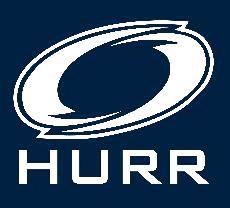 